KАРАР	                                                                                            РЕШЕНИЕ15 декабрь 2016 йыл                           № 103                       15 декабря 2016 годаО внесении изменений в решение Совета сельского поселения Большешадинский сельсовет муниципального района Мишкинский район Республики Башкортостан от 10 февраля 2011 года  № 133  «Об утверждении Положения об администрации сельского поселения Большешадинский сельсовет муниципального района Мишкинский район Республики Башкортостан»                                                                         	         В целях обеспечения реализации бюджетных полномочий сельского поселения Большешадинский сельсовет муниципального района Мишкинский район Республики Башкортостан, Совет сельского поселения Большешадинский сельсовет муниципального района Мишкинский район Республики Башкортостан двадцать седьмого созыва р е ш и л:       1. Внести в Положение об администрации сельского поселения Большешадинский сельсовет муниципального района Мишкинский район Республики Башкортостан»,  утвержденное решением Совета сельского поселения Большешадинский сельсовет муниципального района Мишкинский район Республики Башкортостан 10 февраля 2011 года  № 133,   следующие изменения: Пункт 3.  подпункт 3.3 после предложения «осуществляет иные полномочия в соответствии с законодательством Российской Федерации, Республики Башкортостан, муниципальными нормативными актами»  дополнить пункт  следующего содержания: «разрабатывает и вносит на утверждение в администрацию сельского поселения Порядок взаимодействия при осуществлении контроля, предусмотренного частью 5 статьи 99 Федерального закона от 05.04.2013 № 44-ФЗ «О контрактной системе в сфере закупок товаров, работ, услуг для обеспечения государственных и муниципальных нужд» (далее Федеральный закон № 44-ФЗ), администрации с муниципальными заказчиками, осуществляющими  закупки от имени муниципального образования, в том числе при передаче им полномочий муниципального заказчика в соответствии с бюджетным законодательством Российской Федерации, бюджетными учреждениями муниципального образования, осуществляющими закупки в соответствии с частью 1 статьи 15 Федерального закона № 44-ФЗ, автономными учреждениями муниципального образования, муниципальными унитарными предприятиями муниципального образования осуществляющими закупки в соответствии с частью 4 статьи 15 Федерального закона № 44-ФЗ.».4.5. Дополнить пунктом 4.5.1 следующего содержания:«4.5.1. Осуществляет контроль за:1) соответствием информации об объеме финансового обеспечения, включенной в планы закупок, информации об объеме финансового обеспечения для осуществления закупок, утвержденном и доведенном до заказчика;2) соответствием информации об идентификационных кодах закупок и об объеме финансового обеспечения для осуществления данных закупок, содержащейся:а) в планах-графиках, информации, содержащейся в планах закупок;б) в извещениях об осуществлении закупок, в документации о закупках, информации, содержащейся в планах-графиках;в) в протоколах определения поставщиков (подрядчиков, исполнителей), информации, содержащейся в документации о закупках;г) в условиях проектов контрактов, направляемых участникам закупок, с которыми заключаются контракты, информации, содержащейся в протоколах определения поставщиков (подрядчиков, исполнителей);д) в реестре контрактов, заключенных заказчиками, условиям контрактов».2.Настоящее решение вступает в силу с 1 января 2017 года.                   3.Контроль за исполнением настоящего решения возложить на   постоянную комиссию Совета Сельского поселения Большешадинский сельсовет муниципального района Мишкинский район Республики Башкортостан по бюджету, налогам, вопросам собственности.Председатель Совета сельскогопоселения Большешадинскийсельсовет муниципального районаМишкинский район РБ                                                           Ф.Ф.АхметшинБАШҠОРТОСТАН  РЕСПУБЛИҠАҺЫМИШКӘ РАЙОНЫМУНИЦИПАЛЬ РАЙОНЫНЫҢОЛО ШАҘЫ АУЫЛ СОВЕТЫ
АУЫЛ БИЛӘМӘҺЕ СОВЕТЫ452345Оло Шаҙы ауылы, Али Ҡарнай урамы,7Тел.2-33-31,2-33-40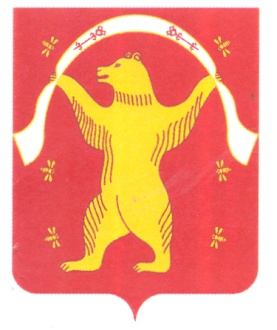 РЕСПУБЛИКА БАШКОРТОСТАНСОВЕТ СЕЛЬСКОГО ПОСЕЛЕНИЯ БОЛЬШЕШАДИНСКИЙ СЕЛЬСОВЕТ МУНИЦИПАЛЬНОГО РАЙОНА МИШКИНСКИЙ РАЙОН 
452345,д.Большие Шады,ул.Али Карная,7Тел.2-33-40,2-33-31